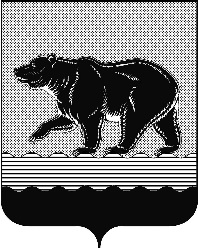 СЧЁТНАЯ ПАЛАТАГОРОДА НЕФТЕЮГАНСКА16 микрорайон, 23 дом, помещение 97, г. Нефтеюганск, 
Ханты-Мансийский автономный округ - Югра (Тюменская область), 628310  тел./факс (3463) 20-30-55, 20-30-63 E-mail: sp-ugansk@mail.ru www.admugansk.ru Заключение на проект изменений в муниципальную программу города Нефтеюганска «Развитие физической культуры и спорта в городе Нефтеюганске на 2014-2020 годы»	Счётная палата города Нефтеюганска на основании статьи 157 Бюджетного кодекса Российской Федерации, Положения о Счётной палате города Нефтеюганска, рассмотрев проект изменений в муниципальную программу города Нефтеюганска «Развитие физической культуры и спорта в городе Нефтеюганске на 2014-2020 годы» (далее по тексту – проект изменений), сообщает следующее.1. При проведении экспертизы учитывалось наличие согласования проекта:1.1. Правовым управлением администрации города Нефтеюганска на предмет правового обоснования мероприятий программы в соответствии с компетенцией органов администрации – исполнителей программы;1.2. Отделом экономической политики, инвестиций, проектного управления и административной реформы департамента экономического развития администрации города Нефтеюганска на предмет соответствия требованиям, предъявляемым к содержанию муниципальной программы, соответствия целей и задач, показателей результатов реализации муниципальной программы, основным направлениям социально-экономического развития города Нефтеюганска, отраженным в стратегии социально-экономического развития города и иных документах стратегического характера;1.3. Департаментом финансов администрации города Нефтеюганска на предмет соответствия проекта изменений бюджетному законодательству Российской Федерации и возможности финансового обеспечения ее реализации из бюджета города.2. Представленный проект в целом соответствует Порядку принятия решений о разработке муниципальных программ города Нефтеюганска, их формирования и реализации, утвержденному постановлением администрации города от 22.08.2013 № 80-нп. Согласно информации, содержащейся в пояснительной записке, представленной ответственным исполнителем, уточнение бюджетных ассигнований на реализацию программных мероприятий не повлияло на целевые показатели результатов муниципальной программы.	3. Финансовые показатели, содержащиеся в приложении к проекту изменений, в целом соответствуют финансовым обоснованиям, представленным на экспертизу, за исключением расходов на организацию, проведение и участие в спортивно-массовых мероприятиях. Финансово-экономические обоснования к проекту изменений поступили своевременно и в полном объёме, по всем вопросам, возникавшим в процессе экспертизы, представлены пояснения.	В соответствии с пунктом 2 статьи 69.2. Бюджетного кодекса Российской Федерации показатели муниципального задания используются при составлении проектов бюджетов для планирования бюджетных ассигнований на оказание муниципальных услуг (выполнение работ), а также для определения объема субсидий на выполнение муниципального задания бюджетным или автономным учреждением.	Также учитывая тот факт, что соблюдение требований по формированию муниципального задания, анализ расчётно-нормативных расходов, направляемых на финансовое обеспечение муниципальных заданий по оказанию услуг бюджетными и автономными учреждениями рассматривается в составе экспертизы проекта бюджета города на очередной финансовый год и плановый период, правильность полного расчёта субсидий на финансовое обеспечение муниципального задания на оказание муниципальных услуг (выполнение работ), а также отражение возможных нарушений и замечаний (при их наличии) будет представлено в заключении Счётной палаты на проект решения о бюджете города на 2018 год и плановый период 2019-2020 годов.	Обращаем Ваше внимание, что экспертиза расходов учреждений, осуществление которых предполагается за счет доходов, получаемых учреждениями от приносящей доход деятельности, не производится, в связи с тем, что поступления от приносящей доход деятельности в соответствии с Бюджетным кодексом Российской Федерации не относятся к доходам местного бюджета. В связи с этим данные расходы приводятся в настоящем заключении в качестве справочной информации, в целях отражения всех источников финансирования муниципальной программы.	5. Проектом изменений планируется утвердить общий объём финансирования в паспорте программы на 2018 – 2020 годы в общей сумме                  1 798 493,881 тыс. рублей, в том числе: в 2018 году - 602 569,427 тыс. рублей, в 2019 году 597 928,527 тыс. рублей, в 2020 году - 597 995,927 тыс. рублей, из них:	- бюджет автономного округа в общей сумме 12 032,133 тыс. рублей, в том числе: в 2018 году - 4 010,711 тыс. рублей, в 2019 году - 4 010,711 тыс. рублей, в 2020 году - 4 010,711 тыс. рублей;	- местный бюджет в общей сумме 1 535 723,839 тыс. рублей, в том числе: в 2018 году - 514 979,413 тыс. рублей, в 2019 году 510 338,513 тыс. рублей, в 2020 году - 510 405,913 тыс. рублей;	- приносящая доход деятельность в общей сумме 250 737,909 тыс. рублей, в том числе: в 2018 году - 83 579,303 тыс. рублей, в 2019 году 83 579,303 тыс. рублей, в 2020 году - 83 579,303 тыс. рублей.	5.1. В приложении 2 «Перечень программных мероприятий» к муниципальной программе:	5.1.1. По подпрограмме 1 «Развитие системы массовой физической культуры, подготовки спортивного резерва и спорта высших достижений» на 2018 – 2020 годы планируются расходы в общей сумме 1 741 929,381 тыс. рублей, в том числе: в 2018 году - 583 827,327 тыс. рублей, в 2019 году                        578 910,227 тыс. рублей, в 2020 году - 579 191,827 тыс. рублей, из них:	- бюджет автономного округа в общей сумме 12 032,133 тыс. рублей, в том числе: в 2018 году - 4 010,711 тыс. рублей, в 2019 году  4 010,711 тыс. рублей, в 2020 году - 4 010,711 тыс. рублей;	- местный бюджет в общей сумме 1 479 159,339 тыс. рублей, в том числе: в 2018 году - 496 237,313 тыс. рублей, в 2019 году 491 320,213 тыс. рублей, в 2020 году - 491 601,813 тыс. рублей;	- приносящая доход деятельность в общей сумме 250 737,909 тыс. рублей, в том числе: в 2018 году - 83 579,303 тыс. рублей, в 2019 году 83 579,303 тыс. рублей, в 2020 году - 83 579,303 тыс. рублей.	В разрезе основных мероприятий расходы на финансирование подпрограммы представлены следующим образом: 	- по основному мероприятию 1.1. «Создание условий в городе Нефтеюганске, ориентирующих граждан на здоровый образ жизни посредством занятий физической культурой и спортом» планируются за счёт средств местного бюджета расходы на участие и проведение спортивных мероприятий по соисполнителю – департаменту образования и молодёжной политики администрации города Нефтеюганска в общей сумме 897,510 тыс. рублей, в том числе: в 2018 году – 299,170 тыс. рублей, в 2019 году 299,170 тыс. рублей, в 2020 году – 299,170 тыс. рублей;	- по основному мероприятию 1.2. «Организация отдыха и оздоровления детей» по ответственному исполнителю комитету физической культуры и спорта администрации города Нефтеюганска планируются расходы в общей сумме 6 715,035 тыс. рублей, в том числе: в 2018 году – 2 238,345 тыс. рублей, в 2019 году - 2 238,345 тыс. рублей, в 2020 году – 2 238,345 тыс. рублей, из них:за счёт субсидии из бюджета автономного округа на оплату стоимости питания детям школьного возраста в оздоровительных лагерях с дневным пребыванием детей в общей сумме 3 638,133 тыс. рублей, в том числе: в 2018 году – 1 212,711 тыс. рублей, в 2019 году - 1 212,711 тыс. рублей, в 2020 году –              1 212,711 тыс. рублей,за счёт местного бюджета в общей сумме 3 076,902 тыс. рублей, в том числе: в 2018 году – 1 025,634 тыс. рублей, в 2019 году - 1 025,634  тыс. рублей, в 2020 году – 1 025,634  тыс. рублей.	Запланированы следующие мероприятия:По результатам экспертизы установлено:1. В рамках мероприятия по организации отдыха и оздоровления детей за счёт местного бюджета предусмотрены расходы на страхование детей в каникулярное время в лагерях в общей сумме 46,500 тыс. рублей, в том числе: на 2018 год – 15,500 тыс. рублей, на 2019 год – 15,500 тыс. рублей, на 2020 год – 15,500 тыс. рублей.  	В соответствии пунктом 4.4. Порядка организации отдыха детей в каникулярное время в лагерях, организованных муниципальными учреждениями города Нефтеюганска, утверждённого постановлением администрации города Нефтеюганска от 15.09.2017 № 155-нп, оплата страхования жизни и здоровья детей в возрасте от 6 до 17 лет (включительно) от несчастных случаев на период пребывания в лагере осуществляется за счёт средств местного бюджета.Вместе с тем, страхование детей не относится к полномочию органа местного самоуправления, так как указанное мероприятие не предусмотрено Национальным стандартом Российской Федерации «Услуги детям в учреждениях отдыха и оздоровления» ГОСТ Р 52887-2007, утверждённым приказом Федерального агентства по техническому регулированию и метрологии от 27.12.2007 № 565-ст (далее по тексту - ГОСТ Р 52887-2007), в рамках организации отдыха детей в каникулярный период.ГОСТ Р 52887-2007 распространяется на услуги детям в организациях и учреждениях отдыха и оздоровления, устанавливает виды этих услуг, их состав, формы, порядок и условия предоставления.Согласно пункту 4.6 ГОСТ Р 52887-2007 для обеспечения необходимого качества услуг, предоставляемых детям учреждением отдыха и оздоровления, должны соблюдать следующие основные условия:а) наличие и состояние документации, в соответствии с которой работает учреждение;б) условия размещения учреждения;в) укомплектованность учреждения необходимыми специалистами и уровень их квалификации;г) техническое оснащение учреждения (оборудование, приборы, аппаратура, спортивное и туристское снаряжение, транспорт и т.д.);д) наличие системы внутреннего контроля качества предоставляемых услуг.Частью 5 ГОСТ Р 52887-2007 установлены услуги, предоставляемые детям в учреждениях отдыха и оздоровления, которые разделяют на виды, в том числе правовые услуги, направленные на оказание детям и их родителям юридической помощи, защиту их законных прав и интересов, связанных с пользованием услугами учреждения отдыха и оздоровления.Так в соответствии с пунктом 5.5 ГОСТ Р 52887-2007 правовые услуги предоставляют в форме, в том числе оказания юридической помощи в получении денежной компенсации в случае ущерба, причиненного ребенку учреждением отдыха и оздоровления детей в соответствии с законодательством Российской Федерации и практической помощи в оформлении документов для обязательного страхования детей на период их пребывания в учреждении отдыха и оздоровления.	2.	Комитетом физической культуры и спорта администрации города Нефтеюганска планируется организация лагерей с днем пребыванием детей, действующих только на период летнего каникулярного периода. 	В письме департамента образования и молодёжной политики администрации города Нефтеюганска от 12.09.2017 № 10-17-5474/17, содержится информация об исключении в 2018 году лагерей дневного пребывания детей, действующих в период весенних и осенних каникул со ссылкой на справку Счётной палаты города Нефтеюганска. 	Обращаем Ваше внимание, что Счётной палатой города Нефтеюганска  по результатам контрольного мероприятия по проверке законности, результативности (эффективности и экономности) использования средств бюджета города на реализацию подпрограммы «Отдых и оздоровление детей» выводы об исключении или приостановки работы лагерей дневного пребывания детей, действующих в период весенних, осенних и зимних каникул, отсутствуют. Следовательно, департаментом образования и молодёжной политики ссылка на результаты контрольного мероприятия, проводимого Счётной палатой, произведена некорректно. В соответствии со статьёй 16 Федерального закона от 06.10.2003                        № 131-ФЗ «Об общих принципах организации местного самоуправления в Российской Федерации» (далее по тексту – закона № 131-ФЗ) к вопросу местного значения городского округа относится организация отдыха детей в каникулярное время.Основные гарантии прав и законных интересов ребёнка во всех сферах его жизни, в том числе право детей на отдых и оздоровление, установлены Федеральным законом от 24.07.1998 № 124-ФЗ «Об основных гарантиях прав ребёнка в Российской Федерации» (далее по тексту - Федеральный закон от 24.07.1998 № 124-ФЗ).Согласно статье 12 Федерального закона от 24.07.1998 № 124-ФЗ (в редакции от 28.11.2015 № 358-ФЗ) органы местного самоуправления в пределах своих полномочий осуществляют мероприятия по обеспечению прав детей на отдых и оздоровление.Статьёй 1 Федерального закона от 24.07.1998 № 124-ФЗ предусмотрено, что к организациям отдыха детей и их оздоровления относятся организации сезонного действия или круглогодичного действия независимо от организационно-правовых форм и форм собственности. Указанной статьёй также предусмотрено, что отдых детей и их оздоровление - совокупность мероприятий, направленных на развитие творческого потенциала детей, охрану и укрепление их здоровья, профилактику заболеваний у детей, занятие их физической культурой, спортом и туризмом, формирование у детей навыков здорового образа жизни, соблюдение ими режима питания и жизнедеятельности в благоприятной окружающей среде при выполнении санитарно-гигиенических и санитарно-эпидемиологических требований и требований обеспечения безопасности жизни и здоровья детей.Подчеркнём, что для обеспечения безопасного пребывания детей в учреждениях, чья деятельность связана с организацией и обеспечением отдыха детей в период каникул, должны соблюдаться санитарно-гигиенические, санитарно-эпидемиологические требования, требования обеспечения безопасности жизни и здоровья детей.Санитарно-эпидемиологические правила и нормативы СанПиН 2.4.4.2599-10 утверждены Постановлением Главного государственного санитарного врача РФ от 19.04.2010 № 25 (далее по тексту - СанПиН 2.4.4.2599-10), которые устанавливают требования к размещению, устройству, содержанию и организации режима работы оздоровительных учреждений с дневным пребыванием детей, организуемых на базе функционирующих общеобразовательных учреждений, и направлены на оздоровление детей и подростков в период каникул. Согласно пункту 1.3 СанПиН 2.4.4.2599-10 оздоровительные учреждения с дневным пребыванием организуются для обучающихся образовательных учреждений на время летних, осенних, зимних и весенних каникул.	Так с целью организации отдыха детей в каникулярное время в лагерях, организованных муниципальными учреждениями, разработан Порядок организации отдыха детей в каникулярное время в лагерях, организованных муниципальными учреждениями города Нефтеюганска, утверждённый постановлением администрации города Нефтеюганска от 15.09.2017 № 155-нп (далее по тексту – Порядок организации отдыха детей в каникулярное время в лагерях).	Таким образом, планирование бюджетных ассигнований только на период летних каникул не соответствует положениям Порядка, предусматривающего предоставление услуги по организации отдыха и оздоровления детей круглогодично, а именно в период зимних, весенних, летних и осенних школьных каникул. 	- по основному мероприятию 1.3. «Подготовка спортивного резерва и спорта высших достижений, популяризация массового спорта» по ответственному исполнителю комитету физической культуры и спорта администрации города Нефтеюганска в общей сумме 1 734 316,836 тыс. рублей, в том числе: в 2018 году – 581 289,812 тыс. рублей, в 2019 году - 576 372,712 тыс. рублей, в 2020 году – 576 654,312 тыс. рублей, из них:за счёт субсидии из бюджета автономного округа в общей сумме                          8 394,000 тыс. рублей, в том числе: в 2018 году – 2 798,000 тыс. рублей, в 2019 году - 2 798,000 тыс. рублей, в 2020 году – 2 798,000 тыс. рублей;за счёт местного бюджета в общей сумме 1 475 184,927 тыс. рублей, в том числе: в 2018 году – 494 912,509 тыс. рублей, в 2019 году - 489 995,409 тыс. рублей, в 2020 году – 490 277,009  тыс. рублей;приносящая доход деятельность в общей сумме 250 737,909 тыс. рублей, в том числе: в 2018 году - 83 579,303 тыс. рублей, в 2019 году - 83 579,303 тыс. рублей, в 2020 году - 83 579,303 тыс. рублей.	Запланированы следующие расходы на реализацию мероприятия:	В ходе анализа поступивших документов на организацию, проведение и участие в спортивных мероприятиях, проводимых подведомственными учреждениями комитета физической культуры и спорта администрации города Нефтеюганска, необходимо отметить, что:	1. Расходы на проведение спортивных мероприятий в соответствии со сводным расчётом планируемых бюджетных ассигнований на очередной год и плановый период составляют ежегодно 27 493,494 тыс. рублей, из них: прочие выплаты (проезд, проживание, питание тренеров, суточные в пути) (доп. ФК 0.212.039) на сумму 2 930,073 тыс. рублей;транспортные услуги (проезд) на сумму 718,243 тыс. рублей;приобретение бутилированной воды  (доп. ФК 0.223.039) на сумму 459,000 тыс. рублей;прочие услуги (художественное оформление зала, медицинское обслуживание, изготовление полиграфической продукции, баннеров, афиш, скорая медицинская помощь, страхование спортсменов, организация и проведение торжественной церемонии, сухой паек, оказание услуг спортивными судьями и специалистами при проведении физкультурных мероприятий) (доп. ФК 0.226.039, 0.226.064, 0.226.045) на сумму 1 184,693 тыс. рублей;прочие расходы (наградная атрибутика, страховые взносы, проезд спортсменов, питание спортсменов, проживание спортсменов, суточные в пути спортсменов, услуги по договорам) (доп. ФК 0.290.039) на сумму 21 788,753 тыс. рублей;приобретение материальных запасов (доп. ФК 0.340.039)на сумму 412,732 тыс. рублей.2. Расходы на организацию, проведение и участие в спортивных мероприятиях сформированы в составе общего объёма субсидий на финансовое обеспечение муниципального задания на оказание муниципальных услуг (выполнение работ). При этом обращаем внимание на тот факт, что в соответствии с механизмом реализации программы, ответственный исполнитель муниципальной программы - комитет физической культуры и спорта администрации города Нефтеюганска вправе передать часть функций по организации программных мероприятий подведомственным муниципальным учреждениям, в случае если эти функции соответствуют уставу муниципального учреждения и включены в его муниципальное задание при формировании бюджета на очередной финансовый год и плановый период. Например, согласно проекта единого календарного плана спортивно-массовых мероприятий на 2018 год (далее по тексту – ЕКП) по МБУ ДО «Специализированная детско-юношеская спортивная школа олимпийского резерва по биатлону» запланированы следующие мероприятия: «Открытый турнир города Нефтеюганска «День зимних видов спорта», «Открытое Первенство города Нефтеюганска «Закрытие зимнего спортивного сезона», по МБУ ДО «Специализированная детско-юношеская спортивная школа олимпийского резерва «Спартак» запланированы мероприятия: «Открытый турнир г. Нефтеюганска, памяти ветерана Великой Отечественной войны, МС по боксу А.П. Волкова», «Открытый Кубок города Нефтеюганска по мини-футболу среди юношей 12-13 лет», «Переходящий кубок «Спартака» и другие, направленные на проведение городских соревнований по игровым видам спорта. При этом исходя из наименований мероприятий планируются именно «открытые» соревнования, то есть не предусматривающие ограничений и доступные всем желающим участникам и командам Учитывая, что на момент проведения экспертизы муниципальные специализированные детско-юношеские спортивные школы находятся в стадии преобразования в организации спортивной подготовки на основании распоряжения администрации города Нефтеюганска от 17.05.2017 № 193-р, провести анализ уставных документов муниципального учреждения не представляется возможным.Таким образом, с целью определения правильности отнесения расходов на организацию и проведение спортивных мероприятий к основному виду деятельности или к видам деятельности, не являющимися основными, рекомендуем:при разработке уставов учреждений определить функции и полномочия  подведомственных учреждений при организации спортивно-массовых мероприятий;при формировании проектов муниципальных заданий исходить из положений статьи 69.2 Бюджетного кодекса Российской Федерации; в случае невозможности включить спортивные мероприятия в муниципальное задание, рассмотреть возможность отнесения данных расходов в состав субсидии на иные цели.	3. Нормы расходов на организацию и проведение физкультурных, спортивных мероприятий, обеспечение участников города Нефтеюганска в муниципальных, региональных, межрегиональных и всероссийских мероприятиях, включенных в муниципальные программы города Нефтеюганска, утверждены постановлением администрации города Нефтеюганска от 31.03.2017 № 51-нп (далее по тексту – нормы расходов, постановлением администрации города Нефтеюганска от 31.03.2017 № 51-нп). 	Согласно проекта ЕКП на 2018 год в городе Нефтеюганске запланировано проведение региональных, всероссийских мероприятий за счёт средств местного бюджета, например: «Региональные соревнования по плаванию «Рождественские старты» на сумму на сумму 31,050 тыс. рублей, «Всероссийские соревнования по спортивной акробатике «Черное золото Приобья» на сумму 58,225 тыс. рублей. 	В соответствии с пунктом 19 статьи 16 Федерального закона от 06.10.2003 № 131-ФЗ «Об общих принципах организации местного самоуправления в Российской Федерации» (далее по тексту – Федеральный закон № 131-ФЗ) к вопросам местного значения относятся обеспечение условий для развития на территории городского округа физической культуры, школьного спорта и массового спорта, организация проведения официальных физкультурно-оздоровительных и спортивных мероприятий городского округа. Статьей 9 Федерального закона от 04.12.2007 № 329-ФЗ «О физической культуре и спорте в Российской Федерации» (далее по тексту – Федеральный закон № 329-ФЗ) предусмотрен перечень полномочий органов местного самоуправления. Таким образом, проведение в городе Нефтеюганске региональных, межрегиональных, всероссийских мероприятий (за счёт средств местного бюджета), не относится к вопросам местного значения, является отдельным государственным полномочием.В тоже время органы местного самоуправления вправе:- участвовать в осуществлении государственных полномочий, если это право предусмотрено федеральными законами (пункт 2 статьи 16.1. Федерального закона № 131-ФЗ), при условии принятия представительным органом муниципального образования решения о реализации права на участие в осуществлении указанных полномочий (пункт 4.1 статьи 20 Федерального закона № 131-ФЗ);- осуществлять расходы за счет средств бюджета муниципального образования (за исключением финансовых средств, передаваемых местному бюджету на осуществление целевых расходов), в том случае если возможность осуществления таких расходов предусмотрена федеральными законами (пункт 5 статьи 20 Федерального закона № 131-ФЗ). 	В соответствии со статьей 9.1. Федерального закона № 329-ФЗ органы местного самоуправления имеют право участвовать в организации и проведении межмуниципальных, региональных, межрегиональных, всероссийских, международных спортивных соревнований и учебно-тренировочных мероприятий спортивных сборных команд Российской Федерации и спортивных сборных команд соответствующего субъекта Российской Федерации, проводимых на территориях муниципальных образований. Однако возможность финансирования указанных мероприятий за счет средств местного бюджета федеральным законом не предусмотрена.Частью 4 статьи 38 Федерального закона № 329-ФЗ установлен исчерпывающий перечень расходных обязательств муниципальных образований. Проанализировав вышеперечисленные нормы законодательства, установлено, что расходы на организацию и проведение физкультурных и спортивных мероприятий регионального, межрегионального, всероссийского, международного уровней за счёт средств местного бюджета не предусмотрены, за исключением мероприятий по подготовке спортивных сборных команд муниципальных районов и городских округов к официальным спортивным соревнованиям и участию в таких спортивных соревнованиях.Кроме того, частью 5 статьи 38 Федерального закона № 329-ФЗ предусмотрено, что финансирование физической культуры и спорта может осуществляться также из иных не запрещенных законодательством Российской Федерации источников.В целях недопущения расходования средств местного бюджета в нарушение федерального законодательства в области физической культуры и спорта, рекомендуем пересмотреть планирование расходов на проведение на территории города Нефтеюганска межмуниципальных, региональных, межрегиональных, всероссийских, международных спортивных соревнований. Необходимо отметить, что Счётной палатой города в заключении от 05.04.2017 № 165 на проект постановления администрации города Нефтеюганска «О нормах расходов на организацию и проведение физкультурных и спортивных мероприятий, обеспечение участников города Нефтеюганска в муниципальных, региональных, межрегиональных и всероссийских мероприятиях, включённых в муниципальные программы города Нефтеюганска» (далее по тексту – нормы расходов) рекомендовалось проект постановления в указанной части привести в соответствие нормам федерального законодательства. Кроме того, в нарушение пункта 4.4 постановления администрации города от 05.09.2013 № 89-нп «О муниципальных правовых актах Администрации города Нефтеюганска» указанный проект постановления о нормах расходов утверждён постановлением администрации города Нефтеюганска от 31.03.2017 № 51-нп без учёта заключения Счётной палаты.	4. Расходы на проведение физкультурных и спортивных мероприятий, обеспечение участников, отраженные в расчётах, поступивших в составе финансово-экономического обоснования, не соответствуют утверждённым нормам расходов, например:	1. По позиции «Суточные в пути» (статья расходов по доп. ФК 0.212.039) норма расходов составляет 300 рублей на одного человека в день, тогда как по МБУ ДО СДЮСШОР «Спартак» расходы на 1 человека – 323 рубля 96 копеек, по МБУ ФКиС «Юганск-мастер им. Жилина С.А. расходы на 1 человека – 331 рубль 58 копеек;	2. По позиции «Страхование спортсменов» (статья расходов по доп. ФК 0.226.045) норма расходов не предусмотрена, фактически по МБУ ФКиС «Юганск-мастер им. Жилина С.А.» запланированы расходы на страхование 2 спортсменов. 	Таким образом, в целях предотвращения необоснованного использования бюджетных средств, рекомендуем осуществлять качественное планирование и составление расчётов, смет и иных документов, представляемых одновременно с проектом изменений для экспертизы.	5.1.2. По подпрограмме 2 «Обеспечение реализации муниципальной программы, развитие материально-технической базы и спортивной инфраструктуры» планируется одно мероприятие 2.1. «Организационное обеспечение функционирования отрасли» в рамках реализации которого, планируются расходы на обеспечение деятельности комитета физической культуры и спорта администрации города Нефтеюганска на общую сумму                  56 564,500 тыс. рублей, в том числе: в 2018 году - 18 742,100 тыс. рублей, в 2019 году - 19 018,300 тыс. рублей, в 2019 году - 18 804,100 тыс. рублей.	В соответствии со статьей 19 Федерального закона от 05.04.2013 № 44-ФЗ «О контрактной системе в сфере закупок товаров, работ, услуг для обеспечения государственных и муниципальных нужд» местные администрации устанавливают нормативные затраты на обеспечение функций муниципальных органов (включая соответственно подведомственные казенные учреждения).Муниципальные органы на основании правил нормирования, утверждают требования к закупаемым ими, подведомственными казенными учреждениями и бюджетными учреждениями отдельным видам товаров, работ, услуг (в том числе предельные цены товаров, работ, услуг) и (или) нормативные затраты на обеспечение функций указанных органов и подведомственных им казенных учреждений.Нормативные затраты на обеспечение комитета физической культуры и спорта администрации города Нефтеюганска утверждены распоряжением комитета физической культуры и спорта от 08.08.2017 № 111-р (далее по тексту – Нормативные затраты).В соответствии с пунктом 13 постановления администрации от 05.07.2016 № 137-нп нормативные затраты на обеспечение функций органов применяются при обосновании закупок при формировании проекта бюджета на очередной финансовый год и плановый период.В целях предотвращения включения необоснованных закупок при формировании бюджета, проведен выборочный анализ показателей в представленных расчетах к проекту изменений (в части расходов на обеспечение функций комитета физической культуры и спорта администрации города) на соответствие Нормативным затратам, замечания отсутствуют.Кроме того, в ходе экспертно-аналитического мероприятия установлено, что неверно произведён расчёт начислений на фонд оплаты труда на очередной финансовый год и плановый период.Так, в соответствии с пунктом 4 статьи 421 Налогового кодекса Российской Федерации (далее по тексту – НК РФ) предельная величина базы для исчисления страховых взносов на обязательное социальное страхование на случай временной нетрудоспособности и в связи с материнством подлежит ежегодной индексации с 1 января соответствующего года исходя из роста средней заработной платы в Российской Федерации.Исходя из положений пункта 5 статьи 421 НК РФ для плательщиков, производящих выплаты и иные вознаграждения физическим лицам, на период 2017-2021 годов предельная величина базы для исчисления страховых взносов на обязательное пенсионное страхование устанавливается с учетом определённого на соответствующий год размера средней заработной платы в Российской Федерации, увеличенного в двенадцать раз, и следующих применяемых к нему повышающих коэффициентов на соответствующий календарный год:> в 2017 году - 1,9;> в 2018 году - 2,0;> в 2019 году - 2,1;> в 2020 году - 2,2;> в 2021 году - 2,3.Согласно разработанным Министерством экономического развития Российской Федерации параметрам прогноза социально-экономического развития Российской Федерации на 2017 год и плановый период 2018 и 2019 годов номинальная начисленная среднемесячная заработная плата на одного работника в 2018 году составит 40 796 рублей. Аналогичный показатель заработной платы в 2017 году – 38 424 рубля. Таким образом, исходя из параметров прогнозных показателей, размер номинальной начисленной среднемесячной заработной платы на одного работника в 2018 году по сравнению с 2017 годом увеличится на 6,0 % (40 796 : 38 424 = 1,062).Учитывая установленную в 2017 году постановлением Правительства Российской Федерации от 29.11.2016 № 1255 «О предельной величине базы для исчисления страховых взносов на обязательное социальное страхование на случай временной нетрудоспособности и в связи с материнством и на обязательное пенсионное страхование с 1 января 2017 г.» базу для исчисления страховых взносов на обязательное социальное страхование на случай временной нетрудоспособности и в связи с материнством в сумме, не превышающую 755 000 рублей нарастающим итогом с начала года в отношении каждого физического лица, предельная величина базы для исчисления страховых взносов на обязательное социальное страхование на случай временной нетрудоспособности и в связи с материнством, в отношении каждого физического лица в 2018 году с учётом указанной индексации составит: 755 000 х 1,062 = 801 810 рублей, с учётом округления – 802 000 рублей.Предельная величина базы для исчисления страховых взносов на обязательное пенсионное страхование в отношении каждого физического лица в 2018 году с учетом повышающего коэффициента в размере 2,0 составит: 40 796 х 12 х 2,0 = 979 104 рубля, с учётом округления – 979 000 рублей.Согласно письму Министерства экономического развития Российской Федерации от 26.04.2017 № Д14и-917 «О разработке прогноза социально-экономического развития Российской Федерации на 2018 год и на плановый период 2019 и 2020 годов» номинальная начисленная среднемесячная заработная плата (далее по тексту – ННСЗП) на одного работника составит:- в 2018 году 41 394 рубля;- в 2019 году 43 606 рублей;- в 2020 году 45 926 рублей. Аналогичный показатель заработной платы в 2017 году – 38 740 рублей. Кроме того, на 2020 год действует подпункт 1 пункта 2 статьи 425 НК РФ, где установлено, что тариф страхового взноса на обязательное пенсионное страхование в пределах установленной предельной величины базы для исчисления страховых взносов по данному виду страхования устанавливается в размере 26 %.Таким образом, следовало включить в расчёт начислений на фонд оплаты труда на очередной финансовый год и плановый период:Проектом постановления Правительства Российской Федерации «О предельной величине базы для исчисления страховых взносов на обязательное социальное страхование на случай временной нетрудоспособности и в связи с материнством и на обязательное пенсионное страхование с 1 января 2018 г.» определена предельная величина базы для исчисления страховых взносов на:-обязательное социальное страхование на случай временной нетрудоспособности и в связи с материнством 815 000 рублей; - обязательное пенсионное страхование 1 021 000 рублей.С учётов вышеуказанного проекта необходимо включить в расчёт начислений на фонд оплаты труда на очередной финансовый год и плановый период:	Таким образом, по итогам проведения финансово-экономической экспертизы установлено следующее: 1. Планирование бюджетных ассигнований на организацию лагеря с дневным пребыванием детей только на летний каникулярный период не соответствует положениям Порядка организации отдыха детей в каникулярное время в лагерях.2. В проекте единого календарного плана спортивно-массовых мероприятий на 2018 год планируется проведение городских соревнований, расходы на проведение, которых предлагается включить в объем субсидии на выполнение муниципальных заданий подведомственных учреждений.	3. Проектом календарного плана спортивно-массовых мероприятий на 2018 год запланировано проведение региональных, всероссийских мероприятий на территории города Нефтеюганска, при этом возможность финансирования указанных мероприятий за счёт средств местного бюджета федеральным законом не предусмотрена.4. Замечания, отраженные в заключении Счётной палаты города от 05.04.2017 № 165 на проект постановления администрации города Нефтеюганска «О нормах расходов на организацию и проведение физкультурных и спортивных мероприятий, обеспечение участников города Нефтеюганска в муниципальных, региональных, межрегиональных и всероссийских мероприятиях, включённых в муниципальные программы города Нефтеюганска», в части отражения расходов на организацию и проведение физкультурных и спортивных мероприятий регионального, межрегионального, всероссийского, международного уровней за счёт средств местного бюджета, ответственным разработчиком, не приняты, соответствующие изменения не внесены.5. Расходы на проведение физкультурных и спортивных мероприятий, обеспечение участников, отраженные в расчётах, по ряду позиций не соответствуют утверждённым нормам расходов.6. При расчёте страховых взносов на 2018-2020 годы не учтены положения пунктов 4, 5 статьи 421 НК РФ.	На основании вышеизложенного, рекомендуем:Планирование бюджетных ассигнований на организацию лагеря с дневным пребывание детей организовывать в соответствии с утверждённым  Порядком организации отдыха детей в каникулярное время в лагерях, организованных муниципальными учреждениями города Нефтеюганска.С целью определения правильности отнесения расходов на организацию и проведение спортивных мероприятий к основному виду деятельности или к видам деятельности, не являющимися основными:При разработке уставов учреждений определить функции и полномочия подведомственных учреждений при организации спортивно-массовых мероприятий;При формировании проектов муниципальных заданий исходить из положений статьи 69.2 Бюджетного кодекса Российской Федерации;В случае невозможности включить спортивные мероприятия в муниципальное задание, рассмотреть возможность отнесения данных расходов в состав субсидии на иные цели.В целях недопущения расходования средств местного бюджета в нарушение федерального законодательства в области физической культуры и спорта, пересмотреть нормы расходов на организацию и проведение на территории города Нефтеюганска межмуниципальных, региональных, межрегиональных, всероссийских, международных спортивных соревнований. В целях предотвращения необоснованного использования бюджетных средств, рекомендуем осуществлять качественное планирование и составление расчётов, смет и иных документов, предоставляемых одновременно с проектом изменений для экспертизы.Оценить мероприятие в части обоснованности планируемых бюджетных ассигнований на оплату страховых взносов.	На основании вышеизложенного, по итогам проведения финансово-экономической экспертизы, предлагаем направить проект изменений на утверждение с учётом рекомендаций, отраженных в настоящем заключении. 	Просим в срок до 19.10.2017 года уведомить о принятом решении в части исполнения рекомендаций, отраженных в настоящем заключении.Председатель                           							С.А. ГичкинаИсполнитель:начальник инспекторского отдела № 2Счётной палаты Салахова Дина Ирековна тел.8 (3463) 20-30-65от 12.10.2017 № 465№ /№Наименование мероприятияФинансовые затраты, в тыс. рублейФинансовые затраты, в тыс. рублейФинансовые затраты, в тыс. рублейФинансовые затраты, в тыс. рублей№ /№Наименование мероприятияВсего2018 год2019 год2020 год1.Мероприятия по организации отдыха и оздоровления детей за счёт местного бюджета1 517,700505,900505,900505,9002.На оплату стоимости питания детям школьного возраста в оздоровительных лагерях с дневным пребыванием детей, в том числе:5 197,3351 732,4451 732,4451 732,4452.1. На оплату стоимости питания детям школьного возраста в оздоровительных лагерях с дневным пребыванием детей  за счёт местного бюджет1 559,202519,734519,734519,7342.2.На оплату стоимости питания детям школьного возраста в оздоровительных лагерях с дневным пребыванием детей  за счёт средств бюджета автономного округа3 638,1331 212,7111 212,7111 212,711ИтогоИтого6 715,0352 238,3452 238,3452 238,345№/№Наименование мероприятияФинансовые затраты, в тыс. рублейФинансовые затраты, в тыс. рублейФинансовые затраты, в тыс. рублейФинансовые затраты, в тыс. рублей№/№Наименование мероприятияВсего2018 год2019 год2020 год1.Субсидии на финансовое обеспечение муниципального задания на оказание муниципальных услуг (выполнение  работ), в том числе:1 449 257,927485 226,909483 302,509480 728,5091.1.Расходы на обеспечение деятельности (оказание услуг) муниципальных учреждений за счёт средств местного бюджета1 357 941,650454 788,150452 863,750450 289,7501.2.Расходы на проведение спортивных мероприятий за счёт средств местного бюджета82 480,48227 493,49427 493,49427 493,4941.3.Субсидии на софинансирование расходов по обеспечению учащихся спортивных школ спортивным оборудованием, экипировкой и инвентарем, проведение тренировочных сборов и участие в соревнованиях за счет средств бюджета автономного округа 8 394,0002 798,0002 798,0002 798,0001.4.Доля софинансирования местного бюджета по обеспечению учащихся спортивных школ спортивным оборудованием, экипировкой и инвентарем, проведение тренировочных сборов и участие в соревнованиях441,795147,265147,265147,2652.Субсидии на иные цели, в том числе:34 321,00012 483,6009 490,90012 346,5002.1.Расходы на обеспечение деятельности (оказание услуг) муниципальных учреждений за счёт средств местного бюджета34 321,00012 483,6009 490,90012 346,5003.Расходы на обеспечение деятельности муниципальных учреждений за счёт средств приносящей доход деятельности250 737,90983 579,30383 579,30383 579,303ИтогоИтого1 734 316,836581 289,812576 372,712576 654,312Запланированная базаНеобходимоНеобходимоЗапланированная базаННСЗПбазаПенсионное страхование2018894 00041 394993 0002019913 00043 6061 099 0002020933 00045 9261 212 000Социальное страхование2018770 00041 394806 0002019786 00043 606849 0002020803 00045 926894 000Запланированная базаНеобходимоНеобходимоЗапланированная базаННСЗПбазаПенсионное страхование2018894 00042 5221 021 0002019913 00043 6061 099 0002020933 00045 9261 212 000Социальное страхование2018770 00042 522815 0002019786 00043 606835 0002020803 00045 926879 000